                                                                                                                                                                                                       О Т К Р Ы Т О Е    А К Ц И О Н Е Р Н О Е     О Б Щ Е С Т В О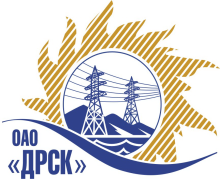 Открытое акционерное общество«Дальневосточная распределительная сетевая  компания»ПРОТОКОЛ ВЫБОРА ПОБЕДИТЕЛЯПРЕДМЕТ ЗАКУПКИ: право заключения Договора на выполнение работ: «Реконструкция сетей 6 / 0,4 кВ с. Тигровое (СМР)» для нужд филиалов ОАО «ДРСК» «Приморские электрические сети».Закупка проводится согласно ГКПЗ 2014г. года, раздела  2.2.1 «Услуги ТПиР» № 2079 на основании указания ОАО «ДРСК» от  13.03.2014 г. № 57.Плановая стоимость закупки: 9 927 760,00 руб. без НДС.       ПРИСУТСТВОВАЛИ: постоянно действующая Закупочная комиссия 2-го уровня.ВОПРОСЫ, ВЫНОСИМЫЕ НА РАССМОТРЕНИЕ ЗАКУПОЧНОЙ КОМИССИИ: О ранжировке предложений после проведения переторжки. Выбор победителя закупки.РАССМАТРИВАЕМЫЕ ДОКУМЕНТЫ:Протокол рассмотрения от   21.05.2014г. № 297/УТПиР-РПротокол переторжки от 22.05.2014 № 297/УТПиР-П.ВОПРОС 1 «О ранжировке предложений после проведения переторжки»ОТМЕТИЛИ:В соответствии с критериями и процедурами оценки, изложенными в документации о закупке, после проведения переторжки предлагается ранжировать предложения следующим образом:ВОПРОС 2 «Выбор победителя закупки»ОТМЕТИЛИ:На основании вышеприведенной ранжировки предложений Участников закупки предлагается признать Победителем открытого запроса предложений на право заключения договора на выполнение работ: Закупка № 2079 «Реконструкция сетей 6 / 0,4 кВ с. Тигровое (СМР)» для нужд филиалов ОАО «ДРСК» «Приморские электрические сети» Участника занявшего первое место ООО "ТЕХЦЕНТР" (690105, Россия, Приморский край, г. Владивосток, ул. Русская, д. 57 Ж, кв. 18) Цена: 6 500 000,00 руб. (цена без НДС). (7 670 000,00 рублей с учетом НДС). Начало выполнения работ: 02 июня 2014г. Завершение выполнения работ: 01 сентября 2014г. Условия финансирования: в течение 30 дней, следующих за месяцем в котором выполнены работы, после подписания справки о стоимости выполненных работ КС-3. Гарантия на выполненные работы, материалы и оборудование – 60 месяцев. Предложение действительно до 07 июля 2014г. РЕШИЛИ:Утвердить ранжировку предложений Участников после проведения переторжки.1 место: ООО "ТЕХЦЕНТР"  г. Владивосток;2 место: ООО "ДВ Энергосервис" г. Владивосток;3 место: ОАО "ВСЭСС"  г. Хабаровск.Признать Победителем открытого запроса предложений на право заключения договора на выполнение работ: Закупка № 2079 «Реконструкция сетей 6 / 0,4 кВ с. Тигровое (СМР)» для нужд филиалов ОАО «ДРСК» «Приморские электрические сети» Участника занявшего первое место ООО "ТЕХЦЕНТР" (690105, Россия, Приморский край, г. Владивосток, ул. Русская, д. 57 Ж, кв. 18) Цена: 6 500 000,00 руб. (цена без НДС). (7 670 000,00 рублей с учетом НДС). Начало выполнения работ: 02 июня 2014г. Завершение выполнения работ: 01 сентября 2014г. Условия финансирования: в течение 30 дней, следующих за месяцем в котором выполнены работы, после подписания справки о стоимости выполненных работ КС-3. Гарантия на выполненные работы, материалы и оборудование – 60 месяцев. Предложение действительно до 07 июля 2014г.ДАЛЬНЕВОСТОЧНАЯ РАСПРЕДЕЛИТЕЛЬНАЯ СЕТЕВАЯ КОМПАНИЯУл.Шевченко, 28,   г.Благовещенск,  675000,     РоссияТел: (4162) 397-359; Тел/факс (4162) 397-200, 397-436Телетайп    154147 «МАРС»;         E-mail: doc@drsk.ruОКПО 78900638,    ОГРН  1052800111308,   ИНН/КПП  2801108200/280150001№ 297/УТПиР-ВПг. Благовещенск                 .05.2014 г.Место в ранжировкеНаименование и адрес участникаЦена до переторжкиЦена и иные существенные условия после переторжки1 местоООО "ТЕХЦЕНТР" (690105, Россия, Приморский край, г. Владивосток, ул. Русская, д. 57 Ж, кв. 18)Цена: 6 500 000,00 руб. (цена без НДС)(7 670 000,00 рублей с учетом НДС).Цена: 6 500 000,00 руб. (цена без НДС)(7 670 000,00 рублей с учетом НДС).Начало выполнения работ: 02 июня 2014г.Завершение выполнения работ: 01 сентября 2014г.Условия финансирования: в течение 30 дней, следующих за месяцем в котором выполнены работы, после подписания справки о стоимости выполненных работ КС-3.Гарантия на выполненные работы, материалы и оборудование – 60 месяцев.Предложение действительно до 07 июля 2014г.2 местоООО "ДВ Энергосервис" (690074, Приморский край, г. Владивосток, ул. Снеговая, д. 42 "Д", оф. 4)Цена: 6 550 000,00 руб. (цена без НДС)(7 729 000,00 рублей с учетом НДС).Цена: 6 550 000,00 руб. (цена без НДС)(7 729 000,00 рублей с учетом НДС).Начало выполнения работ: с момента подписания договора.Завершение выполнения работ: 01 сентября 2014г.Условия финансирования: в течение 30 дней, с момента подписания актов выполненных работ.Предложение действительно до 01 июля 2014г.3 местоОАО "ВСЭСС" (Россия, г. Хабаровск, ул. Тихоокеанская, 165, 680042)Цена: 7 895 000,00 руб. (цена без НДС)(9 316 100,00 рублей с учетом НДС).Цена: 7 855 000,00 руб. (цена без НДС)(9 268 900,00 рублей с учетом НДС).Начало выполнения работ: с момента заключения договора.Завершение выполнения работ: 01 сентября 2014г.Условия финансирования: Расчет за выполненные работы производится путем перечисления денежных средств на расчетный счет «Подрядчика» или другими формами расчетов, не запрещенными действующим законодательством РФ, в течение 30 (тридцати) дней следующих за месяцем в котором выполнены работы, после подписания справки о стоимости выполненных работ КС-3.Гарантия на выполненные работы, материалы и оборудование – 60 месяцев.Предложение действительно до 28 мая 2014г.